„Ferdinand-von-Lochow-Stipendium der KWS“Ausschreibung für das akademische Jahr 2024/25 für Studierende an der Hochschule OsnabrückFür das akademische Jahr 2024/25 schreibt die KWS LOCHOW GMBH, Ferdinand-von-Lochow-Str. 5, 29303 Bergen, www.kws-getreide.de, für Studierende an der Hochschule Osnabrück das „Ferdinand-von-Lochow-Stipendium der KWS“ aus.Ferdinand von Lochow III. (1849-1924) begann 1881 als Landwirt auf seinem Rittergut in Petkus mit der Züchtung von Winterroggen. Mit der von ihm hier erstmals verwendeten "Einzelpflanzenauslese mit Nachkommenschaftsprüfung" erzielte er 1892 überragenden Erfolg und legte den Grundstein für den Ertragsfortschritt von heute und die heutige KWS LOCHOW GMBH. 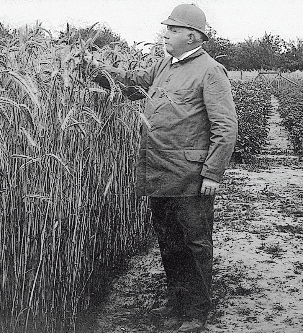 Mit dem Ferdinand-von-Lochow-Stipendium der KWS sollen seine Pionierarbeit und Errungenschaften gewürdigt sowie in der Förderung der vornehmlich agrarwissenschaftlichen Aus- und Fortbildung als Ansporn für Entrepreneur-ship bei Nachwuchstalenten verankert werden.Umfang der Förderung*:Stipendienhöhe: 	€ 500,- monatlich über 12 Monate (insgesamt € 6000,-). Das Stipendium wird unabhängig von einer BAFöG- oder sonstigen Förderung des/der Studierenden gewährt.Praktikum:	Zweieinhalb-monatiges, fachbezogenes Praktikum an einem Getreide-Standort der KWS, vorzugsweise im Ausland. Reisekostenerstattung und zusätzliche Vergütung des Praktikumszeitraums.Bewilligungszeitraum: 	01. Oktober 2024 bis 30. September 2025Bewerbungsschluss: 	25.08.2024 (Datum des Eingangs der Bewerbung bei der Hochschule 
Osnabrück)*	Weitere Details ergeben sich aus einer Vereinbarung, die nach Abschluss des Bewerbungs-/Auswahlverfahrens zwischen dem/der ausgewählten Studierenden und der KWS LOCHOW GMBH abgeschlossen wird.Bewerberprofil und Forschungsthemen:Die Ausschreibung richtet sich an immatrikulierte Studierende der Fakultät Agrarwissenschaften und Landschaftsarchitektur an der Hochschule Osnabrück: Bachelor Landwirtschaft (BLW; ab 2. Studienjahr)Master Angewandte Nutztier und Pflanzenwissenschaft (MNP) jeweils mit Schwerpunkt PflanzeMit diesem Stipendium sollen im Geiste Ferdinand von Lochow III. Studierende in fortgeschrittenen Semestern gefördert werden, die auf einer soliden Grundausbildung aufbauend ihre Aufgaben mit Esprit und Unternehmergeist auch auf unkonventionellen und kreativen Wegen anzugehen vermögen.Zu diesem Zweck soll die/der geförderte Studierende die Möglichkeit erhalten, während des Bewilligungszeitraumes mit Unterstützung der KWS LOCHOW GMBH ein eigenes Forschungsprojekt zu unternehmen. Mögliche Themen, an denen die/der geförderte Studierende während des Bewilligungszeitraumes mit Unterstützung der KWS LOCHOW GMBH forschen kann, könnten – neben der klassischen Getreidezüchtung und der Kundenbetreuung auf Augenhöhe – sein:New Farming Models (e.g. contract farming, financing & insurance, farm size)Precision farming (e.g. cost reduction, online sensors, mapping approach)New-generation seeds (e.g. drought tolerance, nitrogen use efficiency)Planting patterns (e.g. demographic megatrends: e.g. urbanization, changing mobility)Regulations (e.g. consumer trends, political megatrends)Bewerbungsmodalitäten:Bewerbungen müssen in deutscher oder in englischer Sprache bis zum 25.08.2024 (24.00 Uhr) vollständig unter folgender E-Mail-Adresse eingereicht werden h-w.olfs@hs-osnabrueck.de. Nach dem Stichtag eingehende Anträge können nicht berücksichtigt werden.Wir bitten darum, die Bewerbungen als PDF-Dokument einzureichen. Kopien müssen nicht beglaubigt sein. Die Stipendien werden nach Begabung und Leistung vergeben. Neben den bisherigen Leistungen und dem bisherigen persönlichen Werdegang sollen auch gesellschaftliches Engagement, die Bereitschaft Verantwortung zu übernehmen sowie besondere persönliche, familiäre und soziale Umstände berücksichtigt werden.Nach dem Bewerbungsschluss findet zunächst eine vergleichende Vorauswahl statt. Die hiernach ausgewählten Bewerber werden unter Umständen nochmals kontaktiert bzw. es könnten weitere Informationen abgefragt werden. Über die endgültige Auswahl des/der geförderten Studierenden entscheidet die KWS LOCHOW GMBH.Einzureichende Unterlagen:Skizzierung (Motivation, Gegenstand, Ziel) eines Themas, an dem der Stipendiat während des Bewilligungszeitraumes forschen möchte (maximal 2 DIN-A4 Seiten)Alle weiteren einzureichenden Unterlagen können dem Bewerbungsbogen („KWS Ferdinand-von-Lochow-Stipendium – Bewerbungsbogen“) entnommen werden, der wie diese Ausschreibung auf der Website der Hochschule Osnabrück unter der Domain: https://www.hs-osnabrueck.de/kws-ferdinand-von-lochow-stipendium/ heruntergeladen werden kann.Obliegenheiten des/der im Rahmen des „Ferdinand von Lochow Stipendiums der KWS“ geförderten Studierenden:Erfüllung von im Auswahlverfahren notwendigen Mitwirkungspflichten.Unverzügliche Mitteilung von für die Entscheidung über die Bewerbung erheblichen Änderungen der Verhältnisse  Teilnahme an Übergabezeremonie.Praktikumsteilnahme. Verfügbarkeit für mediale Berichterstattung (online/offline). Vorlage von während des Bewilligungszeitraumes erhaltenen Leistungsnachweisen der Hochschule Osnabrück.Sonstige Fragen:Florian Bruhns – KWS SAAT SECorporate Talent Sourcing & Employer Branding ManagerTel. +49 (0) 30 209 136-174 / E-Mail: florian.bruhns@kws.com 